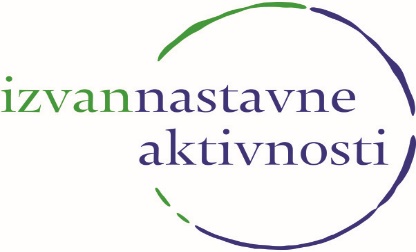  Prilozi izvješću: Evidencija studenata, fotodokumentacija i drugoIzvješće o radu u akad. god.:IZVANNASTAVNA AKTIVNOSTNastavnici (voditelji i suradnici) koji su sudjelovali u provedbi aktivnosti (ime i prezime i ukupan broj sati po nastavniku, suradniku)Nastavnici (voditelji i suradnici) koji su sudjelovali u provedbi aktivnosti (ime i prezime i ukupan broj sati po nastavniku, suradniku)Nastavnici (voditelji i suradnici) koji su sudjelovali u provedbi aktivnosti (ime i prezime i ukupan broj sati po nastavniku, suradniku)Nastavnici (voditelji i suradnici) koji su sudjelovali u provedbi aktivnosti (ime i prezime i ukupan broj sati po nastavniku, suradniku)Nastavnici (voditelji i suradnici) koji su sudjelovali u provedbi aktivnosti (ime i prezime i ukupan broj sati po nastavniku, suradniku)Nastavnici (voditelji i suradnici) koji su sudjelovali u provedbi aktivnosti (ime i prezime i ukupan broj sati po nastavniku, suradniku)Rezultati rada vidljivi na kraju semestraRezultati rada vidljivi na kraju semestraRezultati rada vidljivi na kraju semestraRezultati rada vidljivi na kraju semestraBroj studenata koji je redovito sudjelovao u aktivnostiKratki osvrt voditelja izvannastavne aktivnosti o raduDatum:Voditelj izvannastavne aktivnosti:Voditelj izvannastavne aktivnosti:Voditelj izvannastavne aktivnosti: